國立臺北護理健康大學104學年第一學期嬰幼兒保育專題研討成果報告觀眾選擇兒童戲劇喜好之研究以臺北市為例學    制：二技班    別：幼二二A學    生：230030058  張淑媛  230030553 林芳庭             230030124  陳婉慈  230030179 曾雪婷        　　　　　　 230030401  張珍霖  230030373 于立娟指導老師：歐姿秀 副教授中華民國105年01月序 言本專題的撰寫終於告一段落，回首研究過程承蒙指導教授歐姿秀 老師專業之指導，感謝在專題上帶領研究小組及幫助研究小組觀念釐清和適時的關心研究進度，同時，也感謝教學助理，提供精闢的研究資源以及文獻內容的詞句琢磨，由於兩位耐心的帶領，研究小組才能在短短四個月內完成本專題。同時感謝協助研究小組填寫預試問卷的 5 位親朋好友，讓研究小組在正式發放問卷前，給予研究小組珍貴的回饋，提供修正研究問卷的機會和研究上的鼓勵，當然還要感謝最重要協助填寫問卷的80位家長們，由於研究對象們在百忙之中填寫問卷，讓本專題有更專業的佐證資料。感謝共同製作本專題的夥伴們，大家總以和平溝通的方式，取得彼此的共識並在專題撰寫過程互相包容、體諒，才得以完本研究專題，過程中雖然經歷很多琢磨的研究歷程，但相信我們不只學習到了相關知識，更是磨練人際互動溝通協調的能力，以及如何執行專題研究之方向。 最後，感謝自己，運用累積的舊經驗以及在國北護短短兩年的專業學習歷程，還有親朋好友給予支持，使自己與團隊一起合作完成專題研究。感恩一路陪伴著研究小組的各位，辛苦了，謝謝你們，也給予自己一個成就的鼓勵，願大家共享這份成就與喜悅。張淑媛、林芳庭、陳婉慈、曾雪婷、張珍霖、于立娟謹誌於國立臺北護理健康大學嬰幼兒保育系中華民國一百零五年一月摘要本專題旨在探討觀眾選擇兒童戲劇喜好，針對欣賞兒童戲劇的觀眾為研究對象（包含家長與幼兒），運用相關幼兒戲劇的文獻資料統整及回顧，並且認識幼兒戲劇的發展以及行銷方式，透過量化研究，設計研究問卷，研究小組擬定三大因素「觀眾背景因素」、「觀眾對於各類型戲劇選擇因素」、「影響觀眾選擇兒童戲劇之因素」，從研究資料中探討臺北市觀眾對於兒童戲劇的喜好條件有哪些，依據三大因素設計研究問卷並於地點發放，並透過研究結果作為統整，對觀眾選擇兒童戲劇的喜好更有完整的瞭解。透過收集到的問卷數據，經由研究小組討論與統整後，發現本次研究家長對象資料中，年齡層大多為30~34歲壯年階段，平均教育程度則是在大學／專科，而在職業蒐集資料最高為家管，而家庭平均所得在40,001元~60,000元佔最高，平均子女人數約於1~2個之間，在觀賞習慣當中近兩年至少看過一場兒童戲劇的佔了51%，近兩年觀賞「5場」的也佔了4%；資料顯示研究對象之家長大部分都有帶兒童觀賞兒童戲劇的習慣。在戲劇選擇方面，普遍家長喜愛的劇場演出形式為「舞台劇」並且要有「教育性」性質的較多，兒童則是以「童話故事」性質的較多，而在觀賞類型」家長與兒童有相對落差，家長偏向於舞台的類型，而兒童則偏向於「舞台劇」以及「偶劇」， 家長與兒童皆偏向於舞台劇較多，戲劇演出時間多半落於20~40分鐘以內比例佔最高。在影響選擇因素方面，研究小組發現臺北市的家長們選擇大眾工具比例較高，也希望劇場選擇表演的地點鄰近大眾交通工具，而演出資訊得知的方式則以透過網站得知資訊佔最高佔了33%，而大部分家長能夠接受的票價範圍為250~450元/人，演出時段32%希望在假日下午，觀賞地點的部分，因交通便利所以以城市舞台統計最高，其次是兒童新樂園。圖 目 錄圖3-1   研究架構圖-----------------------------------------------------------------------------  15圖3-2   研究流程圖-----------------------------------------------------------------------------  16圖3-3   研究進度圖-----------------------------------------------------------------------------  16表 目 錄表2-1   兒童劇年代發展表------------------------------------------------------------------  06表2-2   表演藝術生態報告------------------------------------------------------------------  08表3-1   問卷架構表----------------------------------------------------------------------------  17表4-1   家長基本資料－年齡---------------------------------------------------------------  18表4-2　 家長基本資料－教育程度、職業類型----------------------------------------  18表4-3　 家長基本資料－平均所得、子女人數、觀賞習慣------------------------  19表4-4   兒童戲劇之選擇－劇團知名度--------------------------------------------------  20表4-5　 兒童戲劇之選擇－表演類型-----------------------------------------------------  20表4-6　 兒童戲劇之選擇－表演手法-----------------------------------------------------  21表4-7　 兒童戲劇之選擇－戲劇主題-----------------------------------------------------  21表4-8　 兒童戲劇之選擇－戲劇演出時間-----------------------------------------------  22表4-9   影響選擇之因素－地區遠近影響、交通便利性----------------------------  23表4-10  影響選擇之因素－演出資訊、購票方式--------------------------------------  23表4-11  影響選擇之因素－單場票價範圍-----------------------------------------------  24表4-12  影響選擇之因素－觀賞時段------------------------------------------------------  24表4-13  影響選擇之因素－觀賞地點、選擇地點原因-------------------------------  25附  錄附錄1   兒童劇團的詳細特色與發展-----------------------------------------------------  29附錄2   觀眾選擇兒童戲劇喜好之研究問卷-------------------------------------------  35第一章　緒論第一節　研究動機與背景　　隨著時代的變遷，0~12歲兒童產業逐漸興起，教保人員除了擔任傳統保母、教保員外，還有更多元的職涯方向，如：從事兒童戲劇、兒童教具銷售等相關職業選擇。近年來臺北市發展出不同特色的兒童劇團，觀眾漸漸地了解到兒童劇團的重要性，並且開始支持兒童戲劇。兒童戲劇最廣泛的定義主要是以兒童為觀眾對象的戲劇演出，演出應配合兒童心理發展、兒童實際生活經驗以及兒童的想像等三個層面，紓解兒童於成長過程中所遭受的壓力，並引導他們在娛樂中獲得人格發展的可能性（王友輝，1993）。研究小組討論過程中，因為小組成員有人曾擔任兒童戲劇志工、戲劇導演以及編劇經驗，正好研究小組也正在籌備畢業展兒童戲劇演出，所以決定以「兒童戲劇」為主要的研究方向，並且探討兒童劇團是如何發展、如何經營，以及瞭解觀眾選擇兒童戲劇的觀賞條件、角度。研究小組將以臺北地區之不同研究對象以劇團、家長、兒童的角度來探討現今劇團的趨勢產業、運作及未來發展。    在蒐集資料時發現可供參考的資料較少，數據明顯不足，所以研究小組想更深入瞭解兒童戲劇在現今顧客選擇的方向，因而以量化方式收集資料，探討「觀眾選擇兒童戲劇喜好」，並將分析的結果，使用於未來兒童戲劇可籌備之方向，更可以做為未來幼保系畢業戲劇演出的參考依據，或成為未來從事戲劇方面相關行業的參考數值。第二節　研究目的調查觀眾對於各種類型兒童戲劇選擇之因素。探討影響觀眾選擇之因素。瞭解欣賞兒童戲劇觀眾之背景。第三節　研究問題　　　一、觀眾對於兒童戲劇的選擇喜好條件有哪些？　　　　　如：劇團名氣、表演性質、戲劇內容…等二、影響觀眾選擇的原因有哪些？如：宣傳方式、購票系統、是否收費、時間考量…等　三、瞭解觀眾背景對於兒童戲劇選擇的影響？如：社經地位、兒童年齡、子女人數、觀賞頻率…等第二章　文獻探討　　根據第一章研究動機與背景，本章分為三節探討兒童戲劇相關的文獻資料。第一節：兒童戲劇的認識；第二節：國內兒童劇團之現況；第三節：兒童戲劇的推廣與行銷方式。茲論述如下：第一節　兒童戲劇的認識　　研究小組發現戲劇表演能發展兒童身體、認知、語言、情緒、社會行為的能力，並啟發兒童的創造力、解決問題的能力、了解做人處事的道理，所以兒童戲劇具有高度的教育意義。國內兒童戲劇的緣起是以教育為啟發，讓兒童提升藝文能力，經由社會演變兒童戲劇型態越來越多元化，而戲劇的演出方式不止是單靠人演出，會運用「偶」搭配「聲光道具」，使兒童戲劇呈現方式更加豐富，並讓兒童藉由欣賞戲劇，體驗多元的教育價值。一、兒童戲劇的緣起與意義戲劇最早起源於遊戲與祭典，相當接近與人類的生活，在還沒有文字記載的歷史以前，人類已經有某種形式的戲劇活動，是使用身體與聲音表現當時人類生活的心情。莊雅惠（2011）發現，大約在民國十五、六年間，我國教育當局為了推行國語運動，編了許多投合兒童表演興趣的國語補充教材，及編排了歌舞型態的童話故事，如〈葡萄仙子〉、〈明月之夜〉、〈麻雀和小孩〉等，常在學校遊藝會裏演出。民國六十三年教育部頒訂了「國中國小兒童劇展實施要點」，開始把兒童劇列入教育的政策裡，接者連續在藝教館辦了五屆的兒童劇展場演出，多年後，此活動帶動了之後的國內專業兒童劇團成立，跟著藝文環境改變，建立起由「成人演戲給兒童看」的表演基礎。　　我國兒童戲劇發展而後經過不斷的社會演變、科技演進及戲劇工作者的不斷努力嘗試與革新，因此就定義來說，兒童戲劇屬於兒童文學類，也屬於戲劇類，本質上它與戲劇是沒有兩樣的，但卻不同於一般演出給成人觀賞的戲劇，扮演的人不論是成人或是孩子，都使用戲劇的手法將想傳達的美感、情意或深刻的哲理，讓孩子可以運用想像或生活經驗理解整齣戲劇，表演過程中也間接的滿足兒童發展與生活情趣。根據學者莊惠雅（2001）在林文寶等合著《兒童文學》中認為兒童戲劇的意義為：「兒童戲劇是戲劇中的一個分支，其功能與成人戲劇一樣是表現人生、指導人生、美化人生的一種綜合藝術，只是它的對象是兒童，是專門為娛樂兒童、指導兒童而創作的。因此它在表現上必須以適合兒童心理、配合兒童經驗、切合兒童需要為目的，能使兒童在愉快、趣味的包裝下，達到潛移默化的教育功能。」　　綜合上述文獻發現台灣近年來對於兒童戲劇之相關研究與評論實不多見，此情況也增加研究此一課題的困難度。二、兒童戲劇的型態　　兒童戲劇表演型態相當多元，莊惠雅（2001）說明兒童戲劇有不同的組織、型態有不同的發展，但依其發展的現象而劃分成三類：「創作性戲劇」、「兒童劇場」、「娛樂性劇場」。「創作性戲劇」（Creative Drama）以戲劇形式來從事教育的一種教學方法與活動，培育兒童的成長與發掘自我資源；「兒童劇場」（Children’s Theatre） 在國外通常是指大人演給兒童看，主要的功能是要培養未來的兒童觀眾，並引領兒童如何欣賞戲劇藝術，此兩者的差異是「創造性的戲劇」是一項課程、教學的活動；「兒童劇場」是專業演出兒童戲劇以娛兒童。美國兒童劇場參與者有職業性及大學、社區業餘團體演出。而一般學校的發展卻多是「創造性戲劇」及「娛樂性戲劇」兩類。　　學者陳篤正（2000）書中將兒童戲劇型態分為兩大項，一項以演員來分類，在演員分類又劃分為三種，分別以「以人為演員」、「以偶為演員」、「人、偶合演」，在我國常見兒童戲劇型態以「人為演員」居多，而另一項以表演類型分類為五種，分為「舞台劇」、「默劇」、「歌舞劇」、「偶戲」以及「傳統戲曲」五大類。「舞台劇」是運用演員的語言或是肢體動作表達演出的內容，而常見的舞台劇型態有說故事劇場、史詩劇場、參與劇場、教育劇場四種。「默劇」純粹運用表演者的肢體動作來做為詮釋的語言，觀眾喜愛上娛樂性質較高。「歌舞劇」擷取各種表演最受歡迎的結構，架構以歌唱、舞蹈、馬戲、舞台景來詮釋演出，這也成為最受觀眾歡迎的劇場形式。「偶戲」包含布袋戲、魁儡戲、皮影戲、布偶、杖頭偶及懸絲偶等多種類的主要表演工具，演員通常要勤於操作，才能將偶戲演出更加出神。「傳統戲曲」強調京劇與歌仔戲的戲曲演出，通常傳統戲曲都富有豐富的多元文化的歷史發展背景。　　在曹瑟宜（2006）將兒童戲劇分類為四種，「由創作手法分」，其中包含自創的兒童劇以及改編的手法，修改兒童文學平面作品加以詮釋。「由閱讀材料內容來分」，包含民間傳說類、童話故事類、生活類、歷史類、科普類為創作的題材項目。「由戲劇表現手法分」，以廣播劇、舞台劇、話劇、歌舞劇、默劇、偶劇、卡通電影等多種表演型態呈現。「由演出長度分」為獨幕劇以及多幕劇作為劃分。　　綜合上述文獻，研究小組瞭解兒童戲劇的型態，有多元的架構與方向，如劇本的創作或改編、演出的類型，以及運用哪些表演工具詮釋兒童戲劇，而這些多元化的兒童戲劇型態，也會成為觀眾選擇觀賞的參考條件。三、兒童戲劇的教育價值　　曹瑟宜（2006）書中提到兒童劇對兒童有多方面的價值，其中包含「口才與表達能力」、「明確有意義的運用肢體語言」、「增強記憶力與想像力」、「培養組織與協調能力」、「學習動腦想、動手做的能力」，也提到兒童透過戲劇可以增加模擬狀況情境的經驗，並且累積正向價值觀，由欣賞過程中認識多元文化，透過戲劇中的素材，幼兒可以學習到不同民族的風俗習慣、培養其世界觀，養成觀劇的習慣，增加藝術美感欣賞的眼光。戲劇是多種藝術的綜合即可同時經驗音樂、舞蹈、文學、美術及其他視覺藝術之美；兒童戲劇還有娛樂性質的重要功效和目的，可以提供幼兒有益身心的正當娛樂，由上述說明兒童戲劇對於兒童教育上有很大的學習輔助效益。　　司徒芝萍（2008）指出兒童在觀賞戲劇時，可以自由抒發情緒和組合群體經驗，而成人可以促進親子或師生互動，透過共同觀賞戲劇來瞭解兒童的內心想法。　　綜合以上文獻，研究小組發現兒童可以透過觀賞兒童戲劇，增進兒童語言能力，啟發在身、心、精神的開發，也包含了認知、社會、身體動作與健康以及美感、語文等各領域的提升，透過欣賞兒童戲劇以角色取替的方式體會人、事、物環境的變化，從兒童戲劇裡學習意涵，並內省自我，提供兒童整合經驗，解決問題的能力，啟發兒童潛能。第二節　國內兒童劇團之現況　　由於國內兒童藝術產業的興起，兒童劇團也漸漸發展成熟，呈現越來越多元、各具特色的兒童劇團。然而劇團的發展成敗攸關於許多因素，像是經費不足、人力資源問題與觀眾的參與度有關，所以研究小組針對現代兒童劇團的概況與所經營的困境來做以下的探討。一、	國內現有的兒童劇團之概述　　兒童戲劇是表演藝術產業的分支之一，是個充滿特色意涵的藝術，更是一門深受兒童喜愛的藝術，兒童劇團便在劇場創作人才菁英大量投入下，且當時適逢我國政治、經濟自由蓬勃發展時期，於1980年代後期開始興盛茁壯（涂麗玲，2005），許多兒童劇團如雨後春筍般紛紛成立。　　文建會（現為文化部）於1992 年設立「演藝團隊發展扶植計畫」，為台灣兒童戲劇開啟了一個嶄新時期。此計畫乃依據藝文團隊營運表現及未來展演計畫，作為補助經費審核標準，20年來被視為是藝文團隊重要的生存支柱，也是兒童劇團在此時期蓬勃發展的重要因素。　　戲劇的成熟，相對帶來更多元、創新的特色劇團，能夠讓兒童或觀眾重視及產生興趣。以下將三十個特色劇團分析及統整，得知最早成立兒童劇團為「快樂兒童劇團」，最晚為「好玩的劇團」，成立時間分別排序如下表。表2-1   兒童劇年代發展表　　由上表格可觀察出兒童劇團的發展成熟期在1992年到2003年，約莫十年間，在此階段總共有21組成立劇團，由此發現前期成立的劇團發展的成與敗，奠定未來發展的關鍵，發展的成功，就會有菁英開始投入兒童劇團的產業，如果失敗，此產業就會開始沒落。以下就興盛期與成熟期各家劇團概況簡述之： (一)、台灣兒童戲劇興盛期（1982～1991）：    最早成立的「快樂兒童劇團」，帶著熱忱的心開啟了兒童劇團的世代，同期發展「水芹菜兒童劇團」、「杯子劇團」、「魔奇兒童劇團」。「水芹菜兒童劇團」表演對象以幼兒為主；「杯子劇團」以黑光劇為該團最大的特色；其中「魔奇兒童劇團」旗下成員們各自成立專業劇團：「九歌兒童劇團」、「鞋子兒童實驗劇團」、「紙風車劇團」、「偶偶偶劇團」、「哇哇劇團」。「魔奇」讓台灣兒童劇團走上專業劇團的一個起始點，有著源流的歷史記憶，所以即使「魔奇兒童劇團」解散，仍有著特殊的地位和源起，不容忽視。（二）、台灣兒童戲劇成熟期（1992~迄今）：    接著演出的劇本開始趨於多樣化，以偶為主為特色劇團，例如：「一元布偶劇團、「無獨有偶劇團」、「偶偶偶劇團」；也有以著重童話故事，例如：「小袋鼠說故事劇團」；以關懷社會與幼兒教育為主，例如：「童顏劇團」、「黃大魚兒童劇團」、「小茶壺兒童劇團」、「蘋果兒童劇團」、「豆子劇團」、「逗點創意劇團」、「小蕃薯兒童劇團」、「海波兒童劇團」、「哇哇劇團」、「大腳丫兒童劇團」；以視覺效果為主，例如：「天使蛋劇團」以劇場視覺創意和啟發想像力為核心價值、「芽創造力劇場」利用投影機來說故事；結合傳統與現代劇場，例如：「風神寶寶兒童劇團」以歌仔戲為基底。　　其他特色劇團，例如：「牛古演劇團」以水牛為精神的堅持，呈現台灣人的韌性、耐力和肯吃苦的精神；「洗把臉兒童劇團」以「參與劇場」的形式展演，將觀眾在設計好的橋段中，一起演出，讓台下觀眾的觀賞趣味倍增；「如果兒童劇團」兼具娛樂性、藝術性、教育性的表演藝術作品，成就出具有藝術內涵的新世代。「好玩的劇團」內容以小丑、故事屋、特技、雜耍、魔術…等元素創作出全新的表演劇場；「壹貳參戲劇團」以音樂歌舞劇為主；「米卡多兒童英語劇團」為台灣第一個由兒童擔綱演出英語發音的劇團演出結合戲劇、舞蹈、歌曲歌謠。    由於社會經濟的好轉，一般家長對兒童教育及娛樂的重視，兒童戲劇演出幾乎成為劇場票房的保證，台灣兒童戲劇可謂正式進入百花齊放的劇團經營時期，但也是百家爭鳴的劇團競爭階段（王友輝，2004）。在競爭下劇團的經營成了首要任務，經營的成與敗，代表劇團的存與歿，像是開啟兒童戲劇的起始點「快樂兒童劇團」經營不善導致解散；「水芹菜兒童劇團」經費支持不足導致解散；「魔奇兒童劇團」人才漸漸流失而淡出劇場，所以劇團除了要保留自己的特色，也要迎合市場的需求，才能達到永續經營的發展，不然最後會換來沒落而各自解散的結果。兒童劇團的經營困境　　2002年文建會所出版之《表演藝術生態報告》，當中分析了大中小型劇場所遇到之困境如下：表2-2引自沈玲玲《表演藝術生態報告》，2004    從上面的表格資料中能發現，劇團的成立起始在不一樣的時期裡，所遇到的主要困境不外乎就是對外的行銷方式，對內的經營管理，吳宣穎（2010）指出，表演藝術團體越來越多，每年有成千上百出的製作，不過能維持固定演出和收入的團體並不多，所以兒童劇團要在追求生存與成長的過程中，不可或缺的一環便是行銷企劃與管理，我們將兒童劇團可能所面臨的三個狀況做更深入的探討。（一）、經費不足	　　根據蔡佩瑾（2009）的文章中提到，現今一般兒童劇團經營上的最大困境，就是排練場地與經費，許多的兒童劇團自身是沒有排練場地，所以就要向外租借場地練習，因此經費費用又多了一筆龐大的經費支出，並且沈玲玲（2004）也說出，近年來所推出的戲劇，在製作上越來越精緻化，所以在人力、技術、硬體條件上是相當大量的，因此成本也相對的提高了許多。（二）、劇團專業人員不足　　經費除了會影響上述所說的狀況外，還會影響到專業人員對於劇團的投入度，蔡佩瑾（2009）的文章中有提到，劇團若無適當的收支平衡，亦造成專業人才因為現實的經濟考量而轉換跑道，嚴重的人才流失，會造成演出經驗的斷層，對劇團的長期發展而言是不利的，更可能會影響到之後預計的演出規劃。在郭政芬（2015）的「公園露天巡演，小丑揮汗變花貓」的報導裡好玩的劇團藝術總監黃冠傑表示「戶外劇團生存不易，團員流動率高，多數團員都是兼職」。所以經費的不足除了影響一齣戲的製作過程以外，還會影響到劇團留不住專業人員，在下一齣戲的時候就必須找臨時演員，而使演員與劇團的默契度不夠，影響到劇團的發展狀況。（三）、觀眾的支持度不足　　臺灣民眾對於支持藝文活動的意願度不高，想去了解並且推廣的人並不多，更何況是花費金錢去支持藝文活動，沈玲玲（2004）有提到很重要的觀點，問題在於有多少人願意花錢看戲？吳宣穎（2010）也說了民眾對於表演藝術的消費觀念與習慣，使的表演藝術產業呈現供過於求的困境；不是劇團不努力去擴充觀眾來源，而是整個的戲劇環境不足以吸引更多人走入劇場，在戲劇教育未真正落實的情況下，許多人根本沒有看戲的習慣，所以劇團的成長除了內部人員的熱情投入與支持以外，外在環境上也需要觀眾與政府的扶持才能走的長久。　　綜合以上文獻，我們發現在經費上的不足、專業人員上的不足、觀眾的支持度不足是環環相扣的，除了在資金上的不足會使得劇團可能沒場地練習，沒有其他的硬體設備，甚至於沒有好的道具可以演出，更可能無法補貼團員們的車馬費甚至於他們所需的演出費，使得專業人員考量實際的生計問題而轉換跑道。而陳玟瑜（2013）說了一句讓我們值得去思考的話「表演藝術活動必須要有觀眾的存在，才得以成立，缺乏觀眾的參與，表演藝術就失去了意義。」沒錯，如果少了觀眾的支持，一個沒人看的戲，就會讓人表演的人少了熱忱與走下去的動力，最重要的就是激發台灣民眾對於表演藝術的興趣與支持。第三節　兒童戲劇的推廣與行銷方式　　本節透過文獻了解兒童劇團會從觀眾及各種角度，提出影響兒童劇推廣及發展的種種因素，如家長喜好、劇團名氣等，透過推廣及行銷如何讓兒童劇團得到最大的效益，以利劇團能延續日後的經營發展。　一、兒童戲劇的觀眾　　張曉華（2000）發表：「文學作品需要讀者，沒有讀者就沒有作品；表演藝術需要觀眾，沒有觀眾就沒有演出。」，當兒童劇團能以正常方式持續營運時，背後一定有固定的觀眾欣賞之。而陳玟瑜(2013)提出兒童戲劇主要的觀眾為「兒童觀眾」及「家庭觀眾」兩種，兒童觀眾年齡落在三至十二歲的兒童；而在家庭型態多元的社會下，只要是與兒童共同參加者且並具有親屬關係的人士，皆可是「家庭觀眾」，並不只限定於核心家庭。每當在撰寫劇本時，劇團應了解現今社會下觀眾對於兒童劇場的需求。錢康明(2006)也提出：「劇作者之有權挑選他的觀眾，正如觀眾有權挑選劇本，而且，遠在劇作者決定題材、主旨、角色與語言的時候，同時他就已經選定了他的觀眾。」此言可知，兒童劇團與觀眾的關係是環環相扣並且密不可分的。　　行政院文化建設委員會（2004）表示「戲劇類活動與兒童劇的成長率均高於整體藝文活動的成長率，其中兒童劇的活動場次成長率更高達約 80%，九年來平均每年活動場次數量約成長20%。」由上可見社會對於兒童劇越來越重視。根據張雅嵐、施立軒、朱美宣(2010)調查大眾對於兒童表演藝術的看法顯示「多數大專以上畢業的家長都希望孩子能透過欣賞表演藝術增進與社會的互動。」越來越多家長注意到表演藝術活動，並且認為表演藝術能增進親子的關係，但兒童注意力維持的時間較短，因此，在進行此活動時能控制在 20～30 分鐘內最佳。張雅嵐、施立軒、朱美宣2010研究中表示「在偶戲調查中顯示多數家長偏好具有教育性和啟發性的主題；說演故事方面，家長喜歡透過故事讓孩子學習品格教育及社會互動。」我們也從各劇團的表演內容中，如:湯匙劇團的湯匙的夢、如果兒童劇團的真假王子等，發現各個劇團的許多戲劇都含有教育及啟發性，由此可知家長意見是與劇團相互影響的。　　兒童劇團演出的成功與否，是與觀眾的評價有關係，而觀眾的評價有時候卻會因為場地的規劃、劇情的安排、演員是否與觀眾近距離等，影響當時觀眾看戲的心情。錢康明（2006）也提出:「觀眾擁有歡樂節慶的氛圍，及通風設備、燈光、坐位、整個座場的大小、靠演員的遠近、舞臺與觀眾座席的關係設計等等。」由此可知，現場的氣氛、環境下的改變，都能引起觀眾的心理情緒對於整齣戲的看法。二、劇場的推廣與宣傳　　涂麗玲（2005）發表「STEP(社會、科技、經濟與政治)是我們無法控制但卻是必須要隨時注意組織周圍的大環境變化，仔細觀察社會的發展、科技的進步、經濟的狀況以及政治變遷所帶來之影響，這些都是組織團體必須要優先關注而且不能忽略的重要因素。」以下藉由涂麗玲在2005年文獻中探討兒童劇團在現行所處環境下的長期趨勢，幫助我們了解兒童劇團所面臨契機及威脅之處，成為兒童劇場進行各種年度活動規劃或是策略行銷時必要考量以下因素：  (一)「社會因素」的部分　　分成「人口統計的變動」和「生活方式的變動」，其中人口統計的變動分成「人口總數、人口成長統計、生育率的呈現比」，均呈現降低趨勢。戶量的總戶數從近十年資料顯示，總戶雖逐年增加趨勢，但受經濟、社會結構轉變影響，大家庭轉變為小家庭，年齡組成呈現高齡化社會特徵，人口老年化易衍伸出少子化的問題，但相對的家長更重視家中的孩童教育，此時兒童劇團可提供的服務項目，將會受到更多父母的注意。而教育部2001年將戲劇納入九年一貫的課程中，將藝術欣賞的美學從小紮根，有助於藝文環境的發展。  (二)「科學因素」的部分根據科技使用程度調查，發現現代資訊及通訊設備在家庭生活中比重日益增加，利於兒童劇團對外連結的互動，但家庭也易取得其他的藝文活動資訊，所以對於提供的服務與內容要更豐富充實，才可以吸引觀眾的目光並符合大眾期待。兒童劇團人員必須具備有電腦基本文書能力之外，也要善加利用公部門所提供的資源。  (三)「經濟因素」方面經濟發展是文化發展的基石，而經濟自由與經濟發展呈正向關係，景氣回升，民眾消費意願提升、企業投資增加，許多大型企業及民眾願意提撥贊助經費參與藝文活動來回饋社會，將有利於兒童劇團的募款與推廣。但政府的補助方面財源不穩定，兒童劇團內部行政運作與提供服務內容品質等，就會因經費關係無法確切掌控。 (四)「政治因素」的部分當前政府對於文化政策有相當之重視，尤其是兒童劇團除了在劇場內精緻的演出外，戶外大型活動都是吸引人潮的保證，因此成為文化政策最佳的藝術傳媒。如出現更多藝文團體向政府爭取支持，在多重競爭壓力之下，兒童劇團如果想得到資源則必定要有一套完善的發展計畫。　　涂麗玲(2006)表示「價格部分對兒童劇團來說，票價訂定是一個非常複雜的問題，因為在票價定價之前，最主要考量因素有預期成本回收和觀眾普遍可接受之範圍，並且依照過去表演票價經驗，參考同業票價之預定以及當地的消費能力因素來定價。」由以上可分析出，編定劇場票價時，要考慮到不同地區民眾所接受的價錢範圍和競爭對手票價訂定的基準，以及各種劇團票價的優惠方式。例如：團體售票的票價較一般票價優惠、忠實會員預購價錢及座位選擇較開放。而除了以上的優惠方式外，近期來，許多兒童劇團也與多發卡銀行合作，讓觀眾可透過信用卡在線上刷卡購票，並提供折扣及優惠，讓觀眾有更多選擇購票的方式及比較優惠方案。　　而關於劇團的推廣方式，涂麗玲在2006年的調查分析中表示「推廣的工作是兒童劇團與大眾溝通方式的組成。」所以關於劇團的推廣方式，除了要考慮觀眾的本質及預算外，推廣活動的規劃及運用將是兒童劇團票房成功的重要關鍵。另外除了專業的行銷手段之外，考量當地的風土民情及當地居民的經濟能力，以及達成的效力，遠超過其他推銷的方式。而我們也根據張雅淳（2010）研究「如果兒童劇團研究」的資料中整理出，如果兒童劇團的相關推廣方式有以下六項： 企業合作　　劇團會透過尋找贊助企業並與贊助企業一同合作，由劇團負責製作與演出，贊助企業負責行銷與推廣。劇團也會為其贊助企業包裝活動，如：如果兒童劇團團長趙自強也曾親自出席或主持劇團活動，以其個人知名度和表演功力為該贊助企業活動造勢，用實際的行動來感謝贊助企業平常的資助。戲劇教學 校園兒童戲劇推廣計劃，內容涵蓋演出、講座、研習等面向，遍及全省及外島地，並開放學校、社區免費演出及增加戲劇體驗課程、冬夏令營，培養孩童對於戲劇的認知與喜愛，在生活中廣泛運用。 多媒體出版 劇團出版相關故事書、有聲書、音樂CD、DVD、商品紀念品，並可向師長介紹實用又好玩的劇場遊戲，運用劇團相關出版的商品，讓戲劇融入教學中，使上課也能像玩遊戲般有趣，並能在無形中開發孩子的多元智能。媒體宣傳經由報紙、雜誌、電視、電台、網路等等的宣傳方式，都有不同層次的消費族群接收著各種兒童劇團的訊息，另外還有海報、DM、節目手冊、刊物等等的文宣品張貼或發送至不同單位供人索取。會員經營會員制度能分成免費會員及付費會員，兩者能享有的優惠並不相同，劇團會給予會員購票、紀念品、課程的折扣，或者是定期的贈送贈品方式，讓劇團持續有觀眾關注、增加參與的機會，並且維繫與會員的關係。建立子團觀眾的年齡層分佈很大，尤其兒童在年齡上小小差距，身心發展的程度上已有極為顯著的差異。所以劇團能成立子團採取差別化的行銷策略，使劇團的作品具有多樣性、發展更大的市場、吸引更多觀眾群，是種相當不錯的推廣方式。    綜合以上，研究小組認為兒童劇團在劇團演出前需要針對多方面的斟酌及決策，例如：兒童在劇情上的喜好、家長價錢上的思考、劇團能力的探討等等，這些都是會互相影響的，所有的環節都環環相扣，因此除了不斷努力的讓兒童從中獲得參與感、想像力、道德觀、美感及生活經驗，詳細了解消費族群的需求精益求精，才能得到回饋及效應。而對於劇場的推廣與行銷要注意社會各因素、家庭、社會經濟、政治影響，還要注意各種行銷方法，如購票通路、因地方不同的行銷方式、優惠方式等，兼具以上的思考擬定一套完整的行銷推廣方式，才能使兒童劇團的推廣達到最大的效益。第三章　研究設計　　本研究旨在探討觀眾選擇兒童戲劇喜好之條件，因此採用問卷調查方式進行，檢閱文獻及相關的實證研究後，自編「觀眾選擇兒童戲劇喜好問卷」為研究工具，探討觀眾選擇兒童戲劇喜好之條件－以臺北市為例，依據第二章的文獻探討彙整，主要分為兩大類為探討項目（詳見圖 3-1）。本章將分為六節，分別針對研究架構、研究方法、研究流程與進度、研究對象、研究工具、資料處理與分析，以下分別說明之。研究架構將自編「觀眾選擇兒童戲劇喜好問卷」為研究工具，探討觀眾選擇兒童戲劇喜好之條件-以臺北市為例，依據第二章的文獻探討彙整，主要分為三大類為探討項目（圖 3-1），將依研究目的分為「觀眾背景因素」、「觀眾對於各類型選擇因素」、「影響觀眾選擇兒童戲劇之因素」，而「觀眾背景因素」主要是想瞭解觀眾的社經地位，且透過數據收集兒童戲劇觀眾族群的統計資料，進而有不同行銷方式。「觀眾對於各類型選擇因素」研究小組將研究重點著重於兒童戲劇本身對觀眾的吸引度，例如：劇團名氣、表演的內容以及演出的時間，這些都是觀眾選擇觀賞的重要因素。而「影響觀眾選擇兒童戲劇之因素」研究小組將影響觀賞，例如：地點的遠近、交通是否方便、購票方式是否容易，列為因素考量。將「家長基本資料」、「兒童戲劇之選擇」、「影響選擇之因素」作為循環表格，代表每一種選擇項目都是環環相扣且互相影響的因素，也就是觀眾選擇觀賞時，都會考量到的條件。 研究方法　　本節旨在說明本研究實施程序，研究分為七個階段，研究初期研究小組互相討論有興趣的方向，並決定確定的研究主題及研究目的，將收集到的文獻資料做整理，以提供方向以及佐證的數據，接下來依文獻內容設計問卷，將設計好的問卷先進行預試，以預試結果做更改與修正後，將於在討論好的地點發放研究問卷，最後回學校將資料做統計，且撰寫出完整報告，在期末發表研究狀結果與建議，說明如下：圖3-2研究流程圖 研究流程與進度　　本節旨在說明本研究流程與進度，主要是提醒研究小組進度的大約時段，將每一階段任務完成，且能在預定的計畫進度完成研究報告。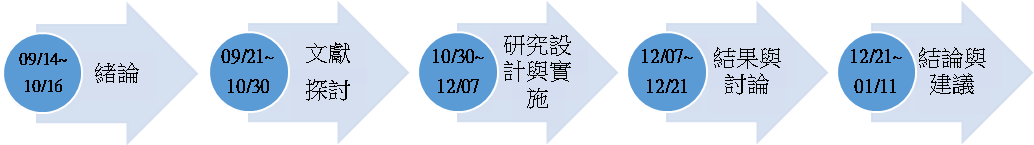 圖3-3 研究進度圖第四節　研究對象  　陳玟瑜(2013)提出兒童戲劇主要的觀眾為「兒童觀眾」及「家庭觀眾」兩種，本研究小組，認為研究對象，不應該只考量家長的選擇，兒童的選擇也相當重要，所以將觀賞兒童戲劇的觀眾，分為家長及兒童進行研究，並隨機發放問卷。               第五節　研究工具本研究以自編式問卷為研究工具，依本研究目的及相關文獻，瞭解觀眾在選擇兒童戲劇的觀賞喜好條件，首先設計問卷架構表（詳見表3-1），再設計問卷的初稿，並與指導老師討論後，編製成預式問卷。表3-1問卷架構表第六節資料分析與處理將所發送的問卷回收，淘汰掉無效問卷後，將問卷資料予以編碼、登錄並建檔，根據研究目的與假設，藉由excel次數分配以及樞紐分析進行統計處理。 第四章研究結果與討論第五章結論與建議    本章依據上述的研究結果說明研究結論，並提出研究結論與建議，共分兩節，第一節：結論，研究小組從結果綜合歸納出本研究之結論；第二節：建議，針對研究結論給予兒童戲劇相關劇團以及未來研究者提供參考，分別論述如下。結論    本節將依據研究結果進行歸納和總結，以下分為三個部份加以討論與分析：「兒童戲劇觀眾之背景」、「兒童戲劇之選擇」、「影響選擇之因素」。兒童戲劇觀眾之背景    透過問卷統計資料，研究小組更瞭解兒童戲劇觀眾之背景，資料顯示家長大部分「年齡層」約30~34歲佔39%，而「教育程度」多大落在大學／專科的範圍有佔70%的比例，普遍家長學歷都有達大學以及專科上的學歷，研究對象職業普遍為家管佔40%，「家庭平均」所得位於40,001元~60,000元佔44%，屬於中薪階級，「子女人數」大約落在1個至2個，觀眾平均看戲劇的習慣兩年內至少有一場佔51%，由這些家長的基本資料，可以供未來相關兒童劇團工作者參考，並由家長的背景設計或安排更符合家庭的兒童戲劇。兒童戲劇之選擇透過資料顯示，研究小組可以知道觀眾對於各類型兒童戲劇之選擇，家長普遍喜愛的「劇場演出形式」大都以舞台劇並且要有教育性性質，研究小組認為大部分觀眾都為大學以及專科畢業，所以對於幼兒的教育有一定的期待，透過帶孩子欣賞兒童戲劇的方式，學習到劇中的教育性質，所以家長較偏向選擇有教育性質之兒童戲劇，而兒童所喜愛的「劇場演出形式」為舞台劇並且以童話故事性質的較多，所以家長與兒童所喜愛的劇場演出方式是有所不同的，研究小組認為童話故事能帶給孩子更多想像以及有趣的故事內容，所以較能獲得兒童們的喜愛，而在「戲劇演出時間」大多以20~40分鐘以內為觀眾喜歡的戲劇時間長度佔49%，由以上家長與兒童喜歡的「劇場演出形式與類型」、「戲劇演出時間」，可供劇團設計兒童戲劇參考之方向。影響選擇之因素    在影響選擇之因素的資料當中，研究小組更瞭解哪些原因會影響選擇戲劇的因素，如地區的遠近會影響家長的選擇，大部分的家長都是選擇鄰近「大眾交通工具」的地點佔60%，主要是位於臺北市地區交通便利，相較於自行開車前往，大部分觀眾還是偏向喜愛搭乘大眾交通運輸工具前往觀賞戲劇，而「演出訊息」的得知方式，以網站佔76%比例為多數，在現今網路時代發達透過網站瀏覽還是佔大部分觀眾的選擇，至於「購票方式」以7-11的I bon佔33%，其次為網路售票佔32%，兩者比例不分上下，但共通點都是方便取得且能享有更多附加價值的優惠，如7-11買一送一之收據優惠以及網路售票信用卡累積點數之福利，而觀眾普遍「票價接受範圍」一人以250~450元，為臺北市觀眾欣賞兒童戲劇消費金額，「觀賞地點」以城市舞台與兒童新樂園共佔32%與28%，「選擇觀賞地點」的原因大部分是交通便利，依據以上數據可供劇團未來演出時，做為參考依據。建議本節將依據研究結果給予參考之建議，以下分為兩個部份：「給兒童戲劇相關劇團之建議」、「給未來研究者的建議」。給兒童戲劇相關劇團的建議本研究結果發現，現今兒童戲劇的購票率已經逐年上升，家長多已經將兒童戲劇視為幼兒經驗中重要的一環。在眾多類型的演出方式和劇情中，研究結果顯示，多數家長在購票前多優先選擇教育性質較高的戲劇；演出的地點則是以鄰近捷運或是設有停車場為主要考量；得知活動消息的管道多是從網路上，而票價方面能接受約250~450元，若兒童劇團加以運用此研究結果，將其與往後的戲劇上的編劇、地點選擇、票價和宣傳方式與進行參考。給未來研究者的建議本研究將研究對象鎖定在家中有0~12歲兒童之家長，而在統計的結果顯示「20~24歲」、「55~59歲」及「60歲以上」此三個選項為0 %，因此我們建議未來研究生在設計家長基本資料問卷時，可以將年齡的範圍縮減至「45~50歲」；此外建議發問問卷時要注意天氣氣候，若天氣不佳，發放效果也不盡理想，建議選擇天氣晴朗的場所與時段發放問卷。附錄一   兒童劇團的詳細特色與發展（一）快樂兒童劇團（歿）：成立於1982年，由羅正明等十二位熱忱的「快樂兒童中心」年輕義工所組成，運用團康活動、說故事、戲劇等方式，在各社區演出（王友輝，1993，2004）。（二）水芹菜兒童劇團（歿）：    成立於1986年，該年2 月於國立藝術館首演王友輝、蔡明亮改編自義大利童話的〈木偶奇遇記〉。此劇團相異於其他劇團的是大部份演員均為兒童，在戲劇專才蔡明亮、陳玲玲、紀澤然、彭雅玲等人的訓練指導下，承襲臺北市青少年兒童劇展的演出方式，在當時引起相當大的轟動。但由於欠缺經費的支持，該劇團於1990 年1 月解散（王友輝，1993，2004）。（王友輝，1993，2004）。（三）杯子劇團：成立於1985年，由幼兒造型教育專家董鳳酈創立，以黑光劇和偶劇為主，其中以黑光劇為該團最大的特色。也加入社會公益活動行列，為青少年、老年、特殊兒童開拓更加視野。（四）魔奇兒童劇團（歿）：成立於1986年，是第一個由基金會支持的兒童劇團，更重要的是這個劇團，是台灣兒童劇團走上專業劇團的一個起始點，有著源流的歷史記憶。以多元化的表演型式呈現單元短劇，並售票公演，得到觀眾熱烈回響。1987 年多位創團團員另組九歌兒童劇團。1992 年多位團員另組紙風車劇團而魔奇運作至1994年左右漸漸淡出兒童戲劇的舞台（王友輝，1993，2004；司徒芝萍，2002）。（五）九歌兒童劇團：成立於1987年，以「以發揚中華民族的文化特色」為宗旨，「陪孩子度過快樂兒有意義的童年」為目的。內容涵蓋中國傳統故事、兒童文學名著、現代兒童生活教育課題等。結合音樂、舞蹈、各型木偶及真人同台演出。（六）鞋子兒童實驗劇團：成立於1987年，原隸屬於「成長兒童學園」。演出短劇給園童們觀賞，至1987年，遂將校內「兒童劇場」擴大並申請成為「鞋子兒童實驗劇團」。此劇團在演出上為純成人演員或人偶同台，以幼兒及國小低年級學童為演出對象。劇團於1988至1997年為豐泰文教基金會的贊助團隊，脫離豐泰之後，更名為「成長文教基金會附設鞋子兒童實驗劇團」。（七）一元布偶劇團：成立於1987 年，以現代偶戲與生活化題材演出，或幻想具教育意義，激發兒童的創造潛能，注重教育意義。除了不同形式的偶以外，更跨領域的方式結合樂團、舞團、影像、黑光共同演出。（八）小袋鼠說故事劇團：    成立於1994年，為信誼基金會成立，主要推動為兒童說故事的風氣，藉由說故事活動推廣兒童文學，並提昇說故事的價值及專業性，以「個人表演」、「視聽光影」、「創意偶劇」、「採筆塗繪」、「幼兒互動」、「人身戲劇」與「家庭常見素材」，呈現豐富多變的故事風貌。（九）童顏劇團：成立於1994年，以原創劇本，關懷土地與原生文化，結合多元造型藝術和豐富的音樂性為創作主軸，是中部最具規模的現代劇團之一。以整個家庭作為考量單位，設計適合青少年及兒童參與的戲劇活動。（十）黃大魚兒童劇團：成立於1994年，戲碼大多是以兒童為主角，是以兒童和自然生活當中的場景相結合，讓兒童了解到生命的一些可貴。和頂呱呱企業合作設立「頂呱呱黃春明兒童劇場」，推出說故事的「週末劇場」，演出創團劇《土龍愛吃餅》。（十一）牛古演劇團：    成立於1995年，最具代表性的牛當屬水牛，水牛的精神就是堅持，因為水牛的韌性、耐力和肯吃苦的精神，是最能夠體現台灣劇場人的精神。將愛與榜樣投注在兒童戲劇中，堅持為兒童持續演出許多發人深省的戲劇。　　　（十二）小茶壺兒童劇團：成立於1996年，以培養社區表演人才,帶給孩子歡樂為主。近年來團員在聲音、表情及肢體方面已頗具概念,能在舞台上呈現豐富多變的面貌。（十三）蘋果兒童劇團：成立於1997年，劇作豐富，從『生命意義』、『關懷社會』到『環境保育』等議題，均與生活息息相關。以兒童戲劇教育工作者自居，以內容富含教育性為前提，以歌舞劇為劇團之創作及演出形式，濃厚的人文色彩創作路線使我們能有別於其他的兒童劇團，劇團揉合熱鬧歌舞與深具啟發意味的題材，兼顧視聽效果與現場互動。（十四）洗把臉兒童劇團：成立於1997年以「參與劇場」的形式展演，數名觀眾在設計好的橋段中，由演員帶上舞台直接擔任腳色一起演出，不僅讓演出的觀眾感受戲劇的魅力，也讓台下觀眾的觀賞趣味倍增。（十五）豆子劇團：成立於2000年，「充滿人文關懷，在戲劇中驚喜地放入生活的情緒和感動」讓豆子劇團受到讚賞和矚目。作品風格迥異，讓觀正感受不同的劇場氛圍。（十六）天使蛋劇團：成立於1999年，以劇場視覺創意和啟發想像力為核心價值，致力為我們未來的主人翁刻畫一個充滿創造力、想像力與活力的童年。讓更多孩子認識劇場的視覺創意、感受表演藝術的熱情，引導孩子主動探索藝術表演活動欲傳達的意涵，甚至嘗試各種藝術創作的可能，當然，也包括學習欣賞及尊敬他人的表現與成就。（十七）無獨有偶劇團：成立於1999年，秉持「無物不成偶」的觀點以及「偶戲表現於現代劇場的可能性」之實驗精神，積極創作豐富的創意作品，展現以偶作為現代視覺媒介的無限想像。將情感注入戲偶靈魂，找到全新、細膩的偶戲演繹，以及人與偶互動的和諧感動。（十八）壹貳參戲劇團：成立於2003 年，是以音樂歌舞劇為主，以多元廣角的視野，將傳統的戲曲元素重新整理包裝並加上其他多元劇種及呈現方式，以符合小朋友的思考模式融入兒童音樂戲劇中，亦讓的小朋友從戲劇的欣賞中，間接認識並喜愛傳統文化藝術。（十九）逗點創意劇團：    成立於2000年，「逗點代表創意無限的延伸」，逗點在生活中無處不在，希望透過「逗點」將【藝術】灌注在生活中所以有了逗點創意劇團。包括戲劇、美屬、音樂、教學應用及社區活動，並結由這些演出及活動來結合社區及關懷社會。「生命教育」與「青少年」是逗點最有特色的兩個創作系列。「生命教育」為主軸的戲劇作品。（二十）如果兒童劇團：成立於2000年，以專業、精緻的兒童劇團自許，並不因為觀眾是小朋友而降低舞台藝術的各項技術水準。我們邀請專業的劇場編導、設計者、演員、技術團隊共同合作並引進特殊效果，佈景、人偶…，創作出國內兒童劇場中兼具娛樂性、藝術性、教育性的表演藝術作品。堅持給孩子最好的！我們不但要陪伴每個孩子度過最溫馨快樂的童年，也期待播藝術的種子，成就出具有藝術內涵的新世代。（二十一）偶偶偶劇團：    成立於2000 年， 堅持「尋找新的偶戲表演形式」，並以演出「精緻偶戲」為目標。 創團以來不停地實驗、研發創新多樣化的表演形式，同時透過演出、教學與國際交流，推廣現代偶戲理念。除了兒童偶劇的演出，劇團也致力推廣成人偶劇，並嘗試將現代偶戲的觀念與傳統偶戲藝術結合，賦予新生命。（二二）小蕃薯兒童劇團：    成立於1997 年，是高雄縣第一個兒童劇團。每年定期推出作品，辦理戲劇教學推廣活動，足跡遍及社區、學校、各縣市，是台灣活力最旺盛，腳步最紮實的藝術團隊。（二三）好玩的劇團：    成立於2012年，用「好玩的」創作理念為出發，將寓教於樂的想法，融入在充滿童趣的表演中，讓大、小朋友在歡笑中學習到更多的知識。表演內容以小丑、故事屋、特技、雜耍、魔術…等元素創作出全新的表演劇場。（二四）海波兒童劇團：    成立於2001年，推廣兒童戲劇教育，以戲劇表演及遊戲律動的方式，搭配各式親子活動場合，並結合政府及商業單位所成立之兒童戲劇教育推廣組織。（二五）哇哇劇團：    成立於2003年，以兒童為主要訴求對象，結合了許多優秀的中生代和新生代的表演藝術工作者，嚐試各類型的跨界合作，為精緻的表演藝術注入好玩有趣而又動人迷人的創意與熱情，再以現代劇場的方式呈現。（二六）風神寶寶兒童劇團：    成立於2013年，是第一個以歌仔戲為基底來呈現兒童戲劇跨界合作的劇團，目標在「臺灣第一個專門以傳統戲劇和東方文化說故事的兒童劇場」，想傳遞勇敢、正義的特質，培養正向的價值觀。（二七）紙風車劇團：    成立於1992年，稟持《讓風吹動，迎風向前走》的精神象徵下，將多元的劇場元素與形式結合，以製作本土化與原創性的精緻兒童舞台劇十年來，演出的足跡遍佈全國各地，展現台灣兒童劇場的創意及特色，紙風車文教基金會下第一個成立的劇團。（二八）大腳丫兒童劇團：    成立於1993 年，從和觀眾互動達成藝術共鳴和社會教育，大腳ㄚ劇團成立十三年來一直以推廣「教育宣導劇」為成立宗旨，演出已逾一千場次,擅長用輕鬆活潑的戲劇演出，來推廣社會觀念。（二九）芽創造力劇場：    成立於2000 年，有影戲童年是利用投影機來說故事，演出內容以大小攜手合作的投影實驗，試著從老少、動物不同觀點來拼貼敘說童年，嘗試運用現代科技，結合投影、放影等多媒體視聽表演，提供孩子與父母交流、想像的另類探索。（三十）米卡多兒童英語劇團：    成立於2001 年，劇團為台灣第一個由兒童擔綱演出英語發音的劇團演出結合戲劇、舞蹈、歌曲歌謠，搭配精美的服裝道具以及優美的配樂，再加上專業的劇場燈光音效製作，讓我們在台灣就可觀看國際級百老匯模式的演出。附錄　二    觀眾選擇兒童戲劇喜好之研究問卷第六章參考文獻陳玟瑜(2013)。高雄市兒童劇場家庭觀眾之生活型態研究(未出版之碩士論文)。國立中山大學，高雄市。邱心荃、許悅瑄、劉怡伶、陳妙群、陳穎儀、楊凱珺…吳姵儀(2010)。臺灣兒童戲劇發展之研究。崑山科技大學，臺南市。王嘉榆、林予煊、洪薇欣(2014)。台灣兒童劇團-以如果兒童劇團為例。私立明道中學，台中市。張雅嵐、施立軒、朱美宣(2010)。家長對表演藝術的看法－以東區圖書館為例。國立台中家商，台中市。黃秋玉(2004)。幼兒創造力與藝術。臺北：洪業。鄭黛瓊(1999)。藝術教育教師手冊.幼兒戲劇篇。臺北：文化。 曹瑟宜(2005)。幼兒戲劇。臺北：啟英。張文慧、黃鼎倫（2012）兒童表演藝術劇團之價值探討：以翠鳥兒童行動劇為例。現代桃花源學刊，第二期，29-46。張曉華(2008)。兒童劇場的賞析教學。教師天下，153期，22-28。莊惠雅(2001)。臺灣兒童戲劇發展之研究（碩士論文）。    取自http://handle.ncl.edu.tw/11296/ndltd/31628190000306670205錢康明(2006)。一齣兒童劇的形成---以《魔法玻璃鞋》為例（碩士論文）。    取自http://handle.ncl.edu.tw/11296/ndltd/96690010037200315150吳宣穎（2010）。表演藝術團體行銷研究－以三個中小型現代劇團為例（碩士論文）。取自http://handle.ncl.edu.tw/11296/ndltd/57349094571693112894蔡佩瑾（2009）。從「台中市立文化中心兒童劇團」探究兒童劇團的經營與發展（碩士論文）。取自http://handle.ncl.edu.tw/11296/ndltd/35339164139655990889沈玲玲（2004）。台南人劇團經營、發展與作品評析之研究：1987-2004（碩士論文）。取自http://handle.ncl.edu.tw/11296/ndltd/86834495329916984742涂麗玲(2005)。我國兒童劇團之行銷研究（碩士論文）。    取自http://handle.ncl.edu.tw/11296/ndltd/77979832318586280663目   錄序言----------------------------------------------------------------------------------------  i摘要----------------------------------------------------------------------------------------　ii目錄----------------------------------------------------------------------------------------  iii表目錄-------------------------------------------------------------------------------------  v圖目錄-------------------------------------------------------------------------------------  vi附錄----------------------------------------------------------------------------------------  vii第一章   緒論第一節  研究動機與背景------------------------------------------------------------  01第二節  研究目的----------------------------------------------------------------------  01    第三節  研究問題----------------------------------------------------------------------  02第二章  文獻探討第一節  兒童戲劇的認識-------------------------------------------------------------  03第二節  國內兒童劇團之現況------------------------------------------------------  05第三節  兒童戲劇的推廣與行銷方式--------------------------------------------  10第三章  研究設計第一節  研究架構-----------------------------------------------------------------------  15第二節  研究方法-----------------------------------------------------------------------  16第三節  研究流程與進度-------------------------------------------------------------  16第四節  研究對象-----------------------------------------------------------------------  16第五節  研究工具-----------------------------------------------------------------------  17第六節  資料處理與分析-------------------------------------------------------------  17第四章  研究結果與討論第一節  兒童戲劇觀眾之背景--------------------------------------------------------  18第二節  兒童戲劇之選擇--------------------------------------------------------------  20第三節  影響選擇之因素--------------------------------------------------------------  23 第五章  結論與建議第一節  結論-------------------------------------------------------------------------------  27第二節  建議-------------------------------------------------------------------------------  28第六章  參考文獻劇團名稱發展時期成立時間存/歿快樂兒童劇團興盛期(1982~1991)成立於1982年歿水芹菜兒童劇團興盛期(1982~1991)成立於1986年歿杯子劇團興盛期(1982~1991)成立於1985年存魔奇兒童劇團興盛期(1982~1991)成立於1986年歿九歌兒童劇團興盛期(1982~1991)成立於1987年存鞋子兒童實驗劇團興盛期(1982~1991)成立於1987年存一元布偶劇團興盛期(1982~1991)成立於1987年存紙風車劇團成熟期(1992~迄今)成立於1992年存大腳丫兒童劇團成熟期(1992~迄今)成立於1993年存小袋鼠說故事劇團成熟期(1992~迄今)成立於1994年存童顏劇團成熟期(1992~迄今)成立於1994年存黃大魚兒童劇團成熟期(1992~迄今)成立於1994年存牛古演劇團成熟期(1992~迄今)成立於1995年存小茶壺兒童劇團成熟期(1992~迄今)成立於1996年存蘋果兒童劇團成熟期(1992~迄今)成立於1997年存洗把臉兒童劇團成熟期(1992~迄今)成立於1997年存小蕃薯兒童劇團成熟期(1992~迄今)成立於1997年存天使蛋劇團成熟期(1992~迄今)成立於1999年存無獨有偶劇團成熟期(1992~迄今)成立於1999年存豆子劇團成熟期(1992~迄今)成立於2000年存逗點創意劇團成熟期(1992~迄今)成立於2000年存如果兒童劇團成熟期(1992~迄今)成立於2000年存偶偶偶劇團成熟期(1992~迄今)成立於2000年存芽創造力劇場成熟期(1992~迄今)成立於2000年存海波兒童劇團成熟期(1992~迄今)成立於2001年存米卡多兒童英語劇團成熟期(1992~迄今)成立於2001年存壹貳參戲劇團成熟期(1992~迄今)成立於2003年存哇哇劇團成熟期(1992~迄今)成立於2003年存好玩的劇團成熟期(1992~迄今)成立於2012年存風神寶寶兒童劇團成熟期(1992~迄今)成立於2013年存流程／主題 養成期 成長期 成熟期 團規規模 小型 中型 大型 知名度 無 國內小知名 國外知名 主要困境 缺乏演出機會 經營瓶頸 市場開發與品牌建立主要需求 創作協助 創作補助 參與演出機會 製作經驗 製作補助 人才支援 外語人才 國際行銷知識 市場與品牌行銷 研究目的研究問題問卷項目調查觀眾對於各種類型兒童戲劇選擇之因素觀眾對於兒童戲劇的選擇喜好條件有哪些？劇團名氣表演類型戲劇內容演出長度探討影響觀眾選擇之因素影響觀眾選擇的原因有哪些？便利性宣傳方式購票方式消費金額時間考量觀看地點瞭解欣賞兒童戲劇觀眾之背景瞭解觀眾背景對於兒童戲劇選擇的影響？職業類型教育程度兒童年齡子女人數觀賞頻率本章將說明問卷統整資料的研究結果與討論，並結合文獻內容作討論與分析，共分三節，第一節：兒童戲劇觀眾之背景；第二節：兒童戲劇之選擇；第三節：影響選擇之因素，針對問卷資料做分析與討論，給予兒童戲劇相關劇團提供參考，分別論述如下。第一節  兒童戲劇觀眾之背景本節主要目的在於瞭解觀眾背景資料，分為「年齡」、「教育程度與職業類型」、「平均所得與子女人數和觀賞習慣（兩年內）」，詳見下表與解釋。表4-1家長基本資料-年齡    本次研究對象年齡層比例佔最高為30~34歲中年階段，「20~24歲」、「55~59歲」及「60歲以上」此三個選項為0 %，「45~50歲」及「50~54」的兩個選項之百分比則佔相當低，原因可能是因為家中有0~12歲兒童之家長，其年齡通常超過已超過25歲，且低於44歲。表4-2　家長基本資料-教育程度、職業類型    教育程度在大學／專科佔了70%的數據，由此數據推論大多數家長教育程度平均有一半以上有大學／專科的學歷，根據張雅嵐、施立軒、朱美宣（2010）調查大眾對於兒童表演藝術的看法顯示，「多數大專以上畢業的家長都希望孩子能透欣賞表演藝術增進與社會的互動」，此資料結果與文獻內容相符。而在職業上本研究小組蒐集資料佔最高為家管，推論可能原因和本研究小組發放問卷的時間及地點有關，大多我們都利用平日中午於親子館或是兒科門診發放，以此可以解釋家管比例較高之原因。表4-3　家長基本資料-平均所得、子女人數、觀賞習慣   家庭平均所得在40,001元~60,000元佔44%，算中薪階級之家庭；平均子女人數約於1~2個之間，在觀賞習慣當中近兩年至少看過一場兒童戲劇的佔了51%，近兩年觀賞「5場」的也佔了4%；因此由家長基本資料及觀賞頻率的資料顯示，研究對象之家長大部分都有帶兒童觀賞兒童戲劇的習慣。　綜合以上數據，家長大部分年齡層約30~34歲佔39%，而教育程度多大落在大學／專科的範圍有佔70%的比例，研究對象職業普遍為家管佔40%，家庭平均所得位於40,001元~60,000元佔44%，其次為60,000元以上佔33%，子女人數大約落在1個至2個，平均看戲劇的習慣兩年內一場佔51%，其次則是兩年內兩場佔26%的百分比，依據以上數據可供劇團未來演出時，做為參考依據。第二節 兒童戲劇之選擇 本節主要目的在於瞭解觀眾對於兒童戲劇之選擇，分為「劇團知名度」、「表演類型（家長與兒童）」、「表演手法（家長與兒童）」、「戲劇主題（家長與兒童）」、「戲劇演出時間」，詳見下表與解釋。表4-4兒童戲劇之選擇－劇團知名度本次研究對象在選擇觀看戲劇時，佔77%偏向擁有「知名度的劇團」觀看，原因可能是高知名度的劇團演出時，較受大眾喜愛且接受度較高，或者戲劇演出較純熟、演出時有多變的題材。而選擇「否」的原因，比例較低且不在研究小組預期範圍內，所以研究小組認為，選擇否的原因，可能因時間與地點的便利性，或者選擇觀賞戲劇類型，較為觀眾優先選擇之考量。表4-5　兒童戲劇之選擇－表演類型「觀賞類型」（家長）與（兒童）有相對落差，家長有佔69%的數據較偏向於「舞台劇」類型，然而兒童佔44%選擇「舞台劇」跟佔36%選擇「偶劇」，原因可能是舞台劇較為一般常見的戲劇表演類型，演出時較常穿插多元的變化，而偶劇帶來不一樣的喜感，可以由可愛的布偶引起兒童的注意。其中部分兒童選擇「歌舞劇」佔15%，選擇原因可能是兒童喜歡唱跳、展現才能，所以較喜愛歌舞劇。表4-6　兒童戲劇之選擇－表演手法「表現手法」(家長)與(兒童)皆偏向於舞台劇較多，家長有佔75%，兒童有佔63%，原因可能是舞台劇是一般戲劇所演出的方式，較為廣泛且接受度高。而其次選擇的是「歌舞劇」，家長有佔24%，兒童佔36%。表4-7　兒童戲劇之選擇－戲劇主題「戲劇主題」的數據顯示出，家長較喜愛「教育性」的主題有佔38%，根據曹瑟宜（2006）書中提到兒童劇對兒童有多方面的價值，說明兒童戲劇對於兒童教育上有很大的學習輔助效益，另外張雅嵐、施立軒、朱美宣2010研究中表示「在偶戲調查中顯示多數家長偏好具有教育性和啟發性的主題，而研究小組認為觀看的過程中，可以學習用不同角度找尋不一樣問題的解決方式。觀看過程如果帶著兒童，也會希望孩子可以學習到事物，像是我會乖乖洗澡、我會刷牙...等教育性質的戲劇。而兒童選擇之戲劇主題最高為「童話故事」類型，有佔31%，原因可能是童話故事的內容多半帶給予兒童充滿想像力、有趣，所以兒童較喜愛童話故事。而其次的「歌舞律動」佔28%比例也不少，原因可能是兒童喜歡歡樂的氣氛，能夠一起唱唱跳跳，享受於戲劇中。表4-8　兒童戲劇之選擇－戲劇演出時間「戲劇演出時間」多半落於「20~40分鐘以內」佔49%，根據張雅嵐、施立軒、朱美宣（2010）兒童注意力維持的時間較短，因此，在進行此活動時能控制在 20～30 分鐘內最佳，研究小組認為家長考量兒童的年齡，是否能夠坐在場內達20~40分鐘，或者考慮戲劇的品質，品質效果若不佳，收穫相對較不理想，其次為「40~60分鐘以內」有佔32%，所以大多數觀眾喜愛演出時間長度為「20~40分鐘以內」。綜合以上資料顯示，家長所喜愛的劇場演出形式為「舞台劇」並且要有「教育性」性質的較多，以兒童所喜愛的劇場演出形式為「舞台劇」並且以「童話故事」性質的較多，所以家長與兒童所喜愛的劇場演出方式是有所不同的，而在戲劇演出時間大多以20~40分鐘以內為觀眾喜歡的戲劇時間長度佔49%，由以上家長與兒童喜歡的「演出形式」、「戲劇長度時間」，可供劇團設計戲劇參考之方向。第三節  影響選擇之因素本節主要目的在於瞭解影響觀眾選擇之因素，分為「地區遠近影響與交通便利性」、「演出資訊與購票方式」、「單場票價範圍」、「觀賞時段」、「觀賞地點與選擇地點原因」，詳見下表與解釋。表4-9影響選擇之因素-地區遠近影響、交通便利性統計發現家長會因地區的遠近和交通的便利性，而影響選擇。由於目前台北的捷運及公車都相當方便，有60%的家長都希望兒童劇場鄰近大眾交通工具，但有少數的家長是以轎車當作代步工具，因此有30%的家長則希望鄰近停車場。根據研究小組的調查，家長「選擇地點的原因」會因為交通的便利而影響選擇觀賞的地點。表4-10影響選擇之因素-演出資訊、購票方式    從此數據可以得知，透過網站得知劇團的演出資訊佔了76%，顯示出大部分的家長因現代科技的發達、3C產品便利，所以多透過網路來取得資訊。而根據文獻中張雅淳（2010）資料中整理出「媒體宣傳經由報紙、雜誌、電視、電台、網路等等的宣傳方式，都有不同層次的消費族群接收著各種兒童劇團的訊息。」而大部分的家長最常接觸到信息的方式都是以手機的網路或是電視、親友告知，因為這些訊息對他們來說是最容易取得的。購票方式的部分由7-11 i-bon為冠，研究小組認為因便利商店提供24小時不打烊的服務，購票方式相較於以往傳統到售票點購票有時間上的限制，於7-11 i-bon購票反而更能夠符合不同家庭的需求。 表4-11影響選擇之因素-單場票價範圍研究小組的文獻探討中提到涂麗玲(2006)曾表示「票價定價之前，最主要考量因素有預期成本回收和觀眾普遍可接受之範圍，並且依照過去表演票價經驗，參考同業票價之預定以及當地的消費能力因素來定價。」根據此文獻研究小組發現，單場票價351~450元有37%的家長為最高的比例，再者是250~350元有33%的家長，則250~450元是臺北市的觀眾可接受的範圍，而兒童劇團也能參考此數據推測都市族的消費能力來訂定售票的價格。表4-12影響選擇之因素-觀賞時段    平日大部分的家長與孩童都要上班上課，所以選擇觀看戲劇的時段為假日下午居多，其次為假日早上，研究小組推測家長觀賞完後下午能有充裕的時間計劃其他的活動；第三為假日晚上與平日下午各佔15%，因此發現平日家長有時間帶孩子參與戲劇的佔較少部分。表4-13影響選擇之因素-觀賞地點、選擇地點原因    根據上表顯示，家長們所選擇的地點由城市舞台居多佔32%，而城市舞台鄰近捷運站且知名度較高外，館內也提供充足的展演空間及位子。再來為佔了28%的兒童新樂園，根據表中顯示因園內擁有許多兒童的遊樂設施，家長們可讓孩子在園內玩耍並觀看戲劇；而鄰近捷運站的新舞台也佔了20%，以上選擇都為佔了32%的交通便利。    綜合以上數據，地區的遠近會影響家長的選擇，大部分的家長都是選擇鄰近大眾交通工具的地點佔60%，而演出訊息的得知方式以網站佔76%比例為多數，購票方式以7-11的I bon佔33%，其次為網路售票佔32%，票價接受範圍一人以351~451元共佔37%為可接受範圍，觀賞地點以城市舞台與兒童新樂園共佔32%與28%，選擇觀賞地點的原因大部分是交通便利佔了32%，依據以上數據可供劇團未來演出時，做為參考依據。親愛的觀眾，您好：首先感謝您的協助！這是一份想瞭解觀眾選擇兒童戲劇的喜好的問卷。藉由您寶貴的意見及分享，讓研究小組在觀眾選擇兒童戲劇喜好更有具體數據，可供學術上的幫助。本問卷之相關資料秉持著個人隱私權益保密原則下不會對外公開，請您安心填寫。感謝您的回饋與建議！[本問卷填答完畢且沒有漏答，可獲得精美小貼紙]　　　　　　　　　　　　　　　　　　　　　國立臺北護理健康大學　嬰幼兒保育系指導教授：歐姿秀　　教授研究小組：張淑媛、張珍霖          陳婉慈、于立娟           林芳庭、曾雪婷敬上問卷內容第一類型：觀眾背景1.性別：□男　□女2.婚姻狀況：□已婚 □未婚  □離異3.年齡：□20-24歲  □25-29歲  □30-34歲  □35-39歲  □40-44歲  □45-50歲  
        □50-54歲  □55-59歲  □60歲以上4.教育程度：□國中以下  □高中/高職 □大學/專科 □碩博士5.職業類型：□學生 □軍公教 □農林漁牧業 □商 □工 □服務業 □家管 □藝術傳媒　　　　　 □自由業 □其他6.您家庭每月平均所得收入：□20,000 元以下  □20,001 元～40,000 元□40,001 元～60,000 　　　　　　　　　　　元 □60,001元以上7.您的子女數：□1個　□2 個　□3 個　□4 個以上　8.同上題，您的子女性別及年齡為：__________________________(舉例：男，5歲)9.您與孩子在「最近兩年」（2013年11月~2015年11月）當中，觀賞過幾場兒童劇？　
  □1場 □2場 □3場 □4場 □5場以上。第二類型：觀眾選擇兒童戲劇喜好類型1.劇團的知名度是否會影響您的選擇？□是 □否。2.您最喜歡觀賞的表演類型為？□舞台劇  □偶戲  □默劇 □歌舞劇 □傳統戲曲 3.您最喜歡何種戲劇表現手法？□舞台劇  □歌舞劇  □默劇  □廣播劇 。4.您最喜歡何種類型的戲劇主題？□教育性  □娛樂性 □互動性  □歌舞律動　□童話故事  □其他____。5.您的孩子最喜歡觀賞的表演類型為？□舞台劇  □偶戲  □默劇 □歌舞劇 □傳統戲曲 6.您的孩子最喜歡何種戲劇表現手法？□舞台劇  □歌舞劇  □默劇  □廣播劇。7.您的孩子最喜歡何種類型的戲劇主題？□教育性  □娛樂性 □互動性  □歌舞律動　□童話故事  □其他____。8.您喜歡何種戲劇演出時間，長度為？□20分鐘以內 □20~40分鐘以內 □40~60分鐘以內   □1小時以上。第三類型：影響觀眾選擇之因素1.會因為表演場地的遠近影響觀賞戲劇的選擇？□是(請繼續填寫) □否(直接跳至3題)。2.您選擇兒童劇欣賞的便利性？□鄰近大眾交通工具 □鄰近停車場 □其他____。3.您最常在何處得知演出資訊？□網站（Facebook、Yahoo、Google、官網、售票網站） □電視 □報紙 □雜誌 □廣播 □宣傳單　□親友告知　 □其他_____。4.您較常以何種方式購票？□7-11 I-bon □網路售票購票（博客來、年代等網路、兩廳院)）□現場購票□親友代購(團購) □其他_____。5.您可接受兒童劇團的單場票價範圍? □250~350元/人 □351~450元/人 □451~550元/人□551~650元/人 □651~750元/人。□751以上元/人6.您選擇兒童劇團觀賞的時段? □平日早上 □平日下午 □平日晚上 □假日早上□假日下午 □假日晚上 。7.您較常選擇劇團欣賞的地點? □新舞台 □城市舞台 □中山堂光復廳 □水源劇場 □牯嶺街小劇場　□米卡多小劇場 □親子劇場 □青年公園　□兒童新樂園　□華山藝文特區　□松山藝文特區　□松山誠品表演廳　 □其他_______。8.承上題，選擇的原因：___________________________________________________。